INDICAÇÃO Nº 2389/2015Sugere ao Poder Executivo estudo para instalação de semáforo no cruzamento da Avenida Pedroso e saída do Conjunto dos Trabalhadores, neste município.Excelentíssimo Senhor Prefeito Municipal,                                   Nos termos do Art. 108 do Regimento Interno desta Casa de Leis, dirijo - me a Vossa Excelência para sugerir que, por intermédio do Setor competente, que seja realizado estudo para instalação de semáforo no cruzamento da Avenida Pedroso e saída do Conjunto dos Trabalhadores, neste município.Justificativa:                        Moradores que residem na referida rua acima citada, reclamam da falta de segurança no bairro e as lâmpadas queimadas reforçam essa sensação. Moradores pedem que a troca seja feita o mais breve possível.Plenário “Dr. Tancredo Neves”, em 15 de junho de 2.015.Celso Ávila- vereador - 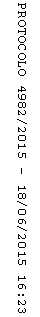 